Accel Precalc	Quiz 14: Sum and Difference Formulas   Name ______________________Unit 7: Trig Identities and Equations   [45 pts]Formula Sheet Allowed.  4-FUNCTION CALCULATOR ONLY. [REMEMBER: IT WILL BE “NO CALCULATOR OR FORMULA SHEET” IN CALCULUS.]Simplify each expression as a trig function of a single angle. DO NOT EVALUATE. [2 pts each]                            		____________________________                                 2.      						___________________________3.        				___________________________				Find the EXACT VALUE using a sum or difference formula. Show all work in an organized manner in the space provided. Answer should not contain fractions in the numerator or denominator. All fractions in final answer should be reduced. [5 pts each] For Extra Credit Answer, you can rationalize denominators (if applicable). That means answer contains NO RADICALS in the denominator. You must show all the work required to get the rationalized answer. [EC = +2 pts]                   Answers having no supporting arithmetic work will not be scored.4.	        	   Answer: ____________________    	EC (if applicable) =  ____________________	          WORK:		                                                                                       5.	 	      Answer: ____________________    	EC (if applicable) =  ____________________	          WORK:		                                                                                        6.	 		 Answer: ____________________    	EC (if applicable) =  ____________________	          WORK:		                                                                                       							Find the exact value using a sum or difference formula. Show all work in an organized manner. Fractions should be reduced. Answer should not contain fractions in the numerator or denominator. [8 pts each] *** Sketch α and β before you begin each problem. Answers having no supporting arithmetic work will not be scored.7.	Given     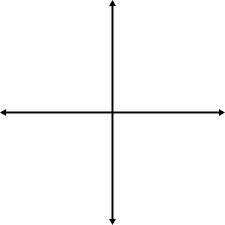 						WORK:	                                Answer: _________________			8.	Given  						WORK:	                                Answer: _________________			9.   Given                                                                                                  WORK:                                                                    Answer: _____________________